        Fotbalová asociace České republiky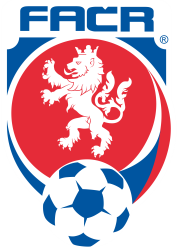 	                 Řídicí komise FAČR pro Moravu	                       Na Střelnici 39, 77900 OlomoucDK FAČR ŘK M dle § 89 odst.2 písmena a), zahajuje disciplinární řízeníČísloNázev soutěžeČíslo zápasuDružstvoOsoba/hráčSmejkal Libor (67080540)Hrotek Richard (74080666)1.DR2020234855Fortuna MSFL2020003A1A0407OtrokovicePřikryl Filip (92061211)Bernard Jiří (92020363)2.DR2020234854Fortuna MSFL2019003A2A0404KroměřížKovář Marián (93080938)Slaný Šimon (99100174)3.DR2020234908Fortuna MSD-D2020003A2D0401PolnáPecina Marek (98120936)Wojnar Tomáš (95121571)Jucha Marek (01060715)4.DR2020234849Fortuna MSD-E2020003A2E0401BzenecZůbek Tomáš (93061204)Batelka Lukáš (01031204)5.DR2020234853Fortuna MSD-F2020003A2F0404DětmaroviceVáclavek Martin (90110290)Bílek Tomáš (01070988)6.DR2020234852Fortuna MSD-F2020003A2F0405Heřmanice SlezskáOpata Erik (93052568)Hanzelka Lukáš (03090801)7.DR2020234843MSDL ml.2020003D1A0403Vítkovice 1919Chelmecký Tomáš (04050367)8.DR2020234844MSDD-E ml.2020003D2E0403Nový JičínMerenda Filip (05050172)9.DR2020234842MSDD-E st.2020003C2E0105ProstějovBažant Jiří (03030153)Šenfelder Patrik (02020554)Kotry Marcel (02011454)Králík Ondřej (02060616)Cupák Michal (98091329)Sehnal Marek (00070954)Jednání DK FAČR ŘK M se uskuteční ve středu 2. září 2020 se začátkem ve 13. hod. na sekretariátu ŘK FAČR M v Olomouci.  V Olomouci 31. srpna 2020                        Milan Lapeš, v. r.                                                                                                           předseda DK ŘK FAČR MJednání DK FAČR ŘK M se uskuteční ve středu 2. září 2020 se začátkem ve 13. hod. na sekretariátu ŘK FAČR M v Olomouci.  V Olomouci 31. srpna 2020                        Milan Lapeš, v. r.                                                                                                           předseda DK ŘK FAČR MJednání DK FAČR ŘK M se uskuteční ve středu 2. září 2020 se začátkem ve 13. hod. na sekretariátu ŘK FAČR M v Olomouci.  V Olomouci 31. srpna 2020                        Milan Lapeš, v. r.                                                                                                           předseda DK ŘK FAČR MJednání DK FAČR ŘK M se uskuteční ve středu 2. září 2020 se začátkem ve 13. hod. na sekretariátu ŘK FAČR M v Olomouci.  V Olomouci 31. srpna 2020                        Milan Lapeš, v. r.                                                                                                           předseda DK ŘK FAČR MJednání DK FAČR ŘK M se uskuteční ve středu 2. září 2020 se začátkem ve 13. hod. na sekretariátu ŘK FAČR M v Olomouci.  V Olomouci 31. srpna 2020                        Milan Lapeš, v. r.                                                                                                           předseda DK ŘK FAČR MJednání DK FAČR ŘK M se uskuteční ve středu 2. září 2020 se začátkem ve 13. hod. na sekretariátu ŘK FAČR M v Olomouci.  V Olomouci 31. srpna 2020                        Milan Lapeš, v. r.                                                                                                           předseda DK ŘK FAČR MJednání DK FAČR ŘK M se uskuteční ve středu 2. září 2020 se začátkem ve 13. hod. na sekretariátu ŘK FAČR M v Olomouci.  V Olomouci 31. srpna 2020                        Milan Lapeš, v. r.                                                                                                           předseda DK ŘK FAČR MJednání DK FAČR ŘK M se uskuteční ve středu 2. září 2020 se začátkem ve 13. hod. na sekretariátu ŘK FAČR M v Olomouci.  V Olomouci 31. srpna 2020                        Milan Lapeš, v. r.                                                                                                           předseda DK ŘK FAČR MJednání DK FAČR ŘK M se uskuteční ve středu 2. září 2020 se začátkem ve 13. hod. na sekretariátu ŘK FAČR M v Olomouci.  V Olomouci 31. srpna 2020                        Milan Lapeš, v. r.                                                                                                           předseda DK ŘK FAČR MJednání DK FAČR ŘK M se uskuteční ve středu 2. září 2020 se začátkem ve 13. hod. na sekretariátu ŘK FAČR M v Olomouci.  V Olomouci 31. srpna 2020                        Milan Lapeš, v. r.                                                                                                           předseda DK ŘK FAČR MJednání DK FAČR ŘK M se uskuteční ve středu 2. září 2020 se začátkem ve 13. hod. na sekretariátu ŘK FAČR M v Olomouci.  V Olomouci 31. srpna 2020                        Milan Lapeš, v. r.                                                                                                           předseda DK ŘK FAČR MJednání DK FAČR ŘK M se uskuteční ve středu 2. září 2020 se začátkem ve 13. hod. na sekretariátu ŘK FAČR M v Olomouci.  V Olomouci 31. srpna 2020                        Milan Lapeš, v. r.                                                                                                           předseda DK ŘK FAČR MJednání DK FAČR ŘK M se uskuteční ve středu 2. září 2020 se začátkem ve 13. hod. na sekretariátu ŘK FAČR M v Olomouci.  V Olomouci 31. srpna 2020                        Milan Lapeš, v. r.                                                                                                           předseda DK ŘK FAČR MJednání DK FAČR ŘK M se uskuteční ve středu 2. září 2020 se začátkem ve 13. hod. na sekretariátu ŘK FAČR M v Olomouci.  V Olomouci 31. srpna 2020                        Milan Lapeš, v. r.                                                                                                           předseda DK ŘK FAČR MJednání DK FAČR ŘK M se uskuteční ve středu 2. září 2020 se začátkem ve 13. hod. na sekretariátu ŘK FAČR M v Olomouci.  V Olomouci 31. srpna 2020                        Milan Lapeš, v. r.                                                                                                           předseda DK ŘK FAČR MJednání DK FAČR ŘK M se uskuteční ve středu 2. září 2020 se začátkem ve 13. hod. na sekretariátu ŘK FAČR M v Olomouci.  V Olomouci 31. srpna 2020                        Milan Lapeš, v. r.                                                                                                           předseda DK ŘK FAČR MJednání DK FAČR ŘK M se uskuteční ve středu 2. září 2020 se začátkem ve 13. hod. na sekretariátu ŘK FAČR M v Olomouci.  V Olomouci 31. srpna 2020                        Milan Lapeš, v. r.                                                                                                           předseda DK ŘK FAČR MJednání DK FAČR ŘK M se uskuteční ve středu 2. září 2020 se začátkem ve 13. hod. na sekretariátu ŘK FAČR M v Olomouci.  V Olomouci 31. srpna 2020                        Milan Lapeš, v. r.                                                                                                           předseda DK ŘK FAČR MJednání DK FAČR ŘK M se uskuteční ve středu 2. září 2020 se začátkem ve 13. hod. na sekretariátu ŘK FAČR M v Olomouci.  V Olomouci 31. srpna 2020                        Milan Lapeš, v. r.                                                                                                           předseda DK ŘK FAČR MJednání DK FAČR ŘK M se uskuteční ve středu 2. září 2020 se začátkem ve 13. hod. na sekretariátu ŘK FAČR M v Olomouci.  V Olomouci 31. srpna 2020                        Milan Lapeš, v. r.                                                                                                           předseda DK ŘK FAČR MJednání DK FAČR ŘK M se uskuteční ve středu 2. září 2020 se začátkem ve 13. hod. na sekretariátu ŘK FAČR M v Olomouci.  V Olomouci 31. srpna 2020                        Milan Lapeš, v. r.                                                                                                           předseda DK ŘK FAČR MJednání DK FAČR ŘK M se uskuteční ve středu 2. září 2020 se začátkem ve 13. hod. na sekretariátu ŘK FAČR M v Olomouci.  V Olomouci 31. srpna 2020                        Milan Lapeš, v. r.                                                                                                           předseda DK ŘK FAČR MJednání DK FAČR ŘK M se uskuteční ve středu 2. září 2020 se začátkem ve 13. hod. na sekretariátu ŘK FAČR M v Olomouci.  V Olomouci 31. srpna 2020                        Milan Lapeš, v. r.                                                                                                           předseda DK ŘK FAČR MJednání DK FAČR ŘK M se uskuteční ve středu 2. září 2020 se začátkem ve 13. hod. na sekretariátu ŘK FAČR M v Olomouci.  V Olomouci 31. srpna 2020                        Milan Lapeš, v. r.                                                                                                           předseda DK ŘK FAČR MJednání DK FAČR ŘK M se uskuteční ve středu 2. září 2020 se začátkem ve 13. hod. na sekretariátu ŘK FAČR M v Olomouci.  V Olomouci 31. srpna 2020                        Milan Lapeš, v. r.                                                                                                           předseda DK ŘK FAČR MJednání DK FAČR ŘK M se uskuteční ve středu 2. září 2020 se začátkem ve 13. hod. na sekretariátu ŘK FAČR M v Olomouci.  V Olomouci 31. srpna 2020                        Milan Lapeš, v. r.                                                                                                           předseda DK ŘK FAČR MJednání DK FAČR ŘK M se uskuteční ve středu 2. září 2020 se začátkem ve 13. hod. na sekretariátu ŘK FAČR M v Olomouci.  V Olomouci 31. srpna 2020                        Milan Lapeš, v. r.                                                                                                           předseda DK ŘK FAČR MJednání DK FAČR ŘK M se uskuteční ve středu 2. září 2020 se začátkem ve 13. hod. na sekretariátu ŘK FAČR M v Olomouci.  V Olomouci 31. srpna 2020                        Milan Lapeš, v. r.                                                                                                           předseda DK ŘK FAČR MJednání DK FAČR ŘK M se uskuteční ve středu 2. září 2020 se začátkem ve 13. hod. na sekretariátu ŘK FAČR M v Olomouci.  V Olomouci 31. srpna 2020                        Milan Lapeš, v. r.                                                                                                           předseda DK ŘK FAČR MJednání DK FAČR ŘK M se uskuteční ve středu 2. září 2020 se začátkem ve 13. hod. na sekretariátu ŘK FAČR M v Olomouci.  V Olomouci 31. srpna 2020                        Milan Lapeš, v. r.                                                                                                           předseda DK ŘK FAČR MJednání DK FAČR ŘK M se uskuteční ve středu 2. září 2020 se začátkem ve 13. hod. na sekretariátu ŘK FAČR M v Olomouci.  V Olomouci 31. srpna 2020                        Milan Lapeš, v. r.                                                                                                           předseda DK ŘK FAČR MJednání DK FAČR ŘK M se uskuteční ve středu 2. září 2020 se začátkem ve 13. hod. na sekretariátu ŘK FAČR M v Olomouci.  V Olomouci 31. srpna 2020                        Milan Lapeš, v. r.                                                                                                           předseda DK ŘK FAČR MJednání DK FAČR ŘK M se uskuteční ve středu 2. září 2020 se začátkem ve 13. hod. na sekretariátu ŘK FAČR M v Olomouci.  V Olomouci 31. srpna 2020                        Milan Lapeš, v. r.                                                                                                           předseda DK ŘK FAČR MJednání DK FAČR ŘK M se uskuteční ve středu 2. září 2020 se začátkem ve 13. hod. na sekretariátu ŘK FAČR M v Olomouci.  V Olomouci 31. srpna 2020                        Milan Lapeš, v. r.                                                                                                           předseda DK ŘK FAČR MJednání DK FAČR ŘK M se uskuteční ve středu 2. září 2020 se začátkem ve 13. hod. na sekretariátu ŘK FAČR M v Olomouci.  V Olomouci 31. srpna 2020                        Milan Lapeš, v. r.                                                                                                           předseda DK ŘK FAČR M